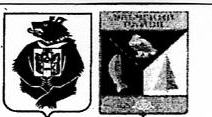 АДМИНИСТРАЦИЯ СЕЛЬСКОГО ПОСЕЛЕНИЯ«СЕЛО БУЛАВА»Ульчского муниципального района Хабаровского краяПОСТАНОВЛЕНИЕ29.03.2018      № 27 -пас. Булава        Об утверждении инвентаризационной комиссии для обследования вывесок и рекламных конструкций на территории муниципального образования сельского поселения «Село Булава» Ульчского муниципального района Хабаровского края           В соответствии с Федеральными законами от 06.10.2003 N 131-ФЗ "Об общих принципах организации местного самоуправления в Российской Федерации", от 13.03.2006 N 38-ФЗ "О рекламе", от 25.06.2002 N 73-ФЗ "Об объектах культурного наследия (памятниках истории и культуры) народов Российской Федерации", Уставом сельского поселения «Село Булава», в целях проведения инвентаризации качества городской среды в ходе реализации приоритетного проекта "Формирование комфортной городской среды" на территории сельского поселения «Село Булава» Ульчского муниципального района , администрация сельского поселения «Село Булава»ПОСТАНОВЛЯЕТ:
        1. Создать комиссию по проведению инвентаризации качества городской среды сельского поселения «Село Булава» Ульчского муниципального района .         2. Утвердить Состав комиссии по проведению инвентаризации качества городской среды согласно приложению .    3. Опубликовать настоящее постановление в Информационном листке органа местного самоуправления «Село Булава» в «Вестнике местного самоуправления» и разместить на официальном сайте администрации сельского поселения в сети Интернет.     4. Контроль за выполнением настоящего постановления оставляю за собой.    5. Настоящее постановление вступает в силу после его официального опубликования.Глава сельского поселения                                                             Н.П. Росугбу Приложение  к постановлению администрациисельского поселения  «Село Булава» от 29.03.2018г. № 27-паСостав инвентаризационной комиссии для обследования вывесок и рекламных конструкций на территории муниципального образования сельского поселения «Село Булава» Ульчского муниципального района Хабаровского краяПредседатель комиссии:Росугбу Н.П.	- глава сельского поселения «Село Булава» Ульчского муниципального района  Хабаровского края Секретарь комиссии:Новрузова Е.А. 	- специалист 1 категории, администрации сельского поселения «Село Булава» Ульчского муниципального района  Хабаровского края Члены комиссии:Полисаев В.С. 	- депутат Совета депутатов сельского поселения «Село Булава» Ульчского муниципального района  Хабаровского края 